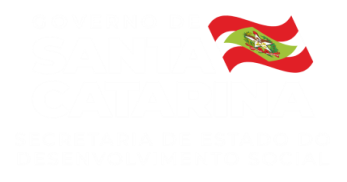                                          AUTORIZAÇÃO PRÉVIA DA CHEFIA IMEDIATAUNIDADE ORGANIZACIONAL:GESTOR RESPONSÁVEL:DATA DA AUTORIZAÇÃO: Autorizo o servidor xxxxxxxxxxxxxxxxxxxxxxxxxx a ingressar no Programa de Gestão de Desempenho, desenvolvendo suas atribuições de forma híbrida, em razão do mesmo apresentar:                                                                                                                                                                                                                                                                                                                                                                                                                   (  ) conhecimento dos assuntos relacionados às suas atribuições;(  ) domínio dos sistemas e ferramentas essenciais à execução das suas atividades;e (  ) histórico de bom desempenho de suas atribuições na modalidade do trabalho remoto.                                                                                                                                                                                                                                                                                                                                                                                                                                                                                                      Servidor não realizou trabalho remoto anteriormente (  )OBSERVAÇÕES GERAIS:Nome do Gestor imediato                                                                                                                                                                                                                             Cargo do gestor imediato                                                                                                                                                                                                         (assinado digitalmente)